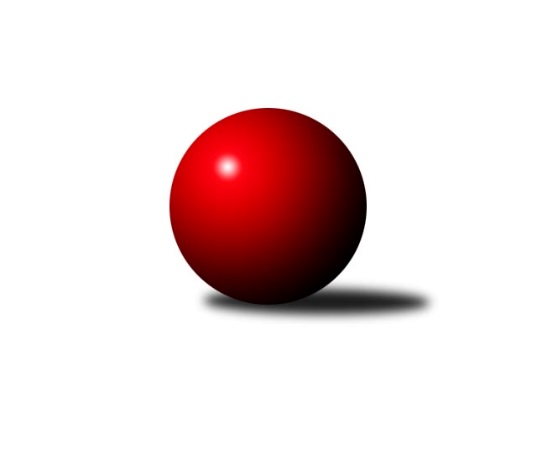 Č.10Ročník 2018/2019	3.6.2024 Západočeská divize 2018/2019Statistika 10. kolaTabulka družstev:		družstvo	záp	výh	rem	proh	skore	sety	průměr	body	plné	dorážka	chyby	1.	Loko Cheb B	10	7	0	3	107 : 53 	(50.5 : 32.5)	2590	14	1775	815	22.8	2.	Loko Cheb A	10	7	0	3	96 : 64 	(47.5 : 44.5)	2601	14	1767	833	25.2	3.	Kuželky Ji.Hazlov B	10	7	0	3	88 : 72 	(52.5 : 47.5)	2565	14	1781	784	35.8	4.	TJ Slavoj Plzeň	10	6	0	4	89 : 71 	(58.0 : 62.0)	2611	12	1790	821	30	5.	Baník Stříbro	10	6	0	4	86 : 74 	(49.0 : 33.0)	2542	12	1764	779	39	6.	SKK K.Vary	10	5	0	5	79 : 81 	(45.0 : 45.0)	2591	10	1775	816	26.6	7.	TJ Dobřany	10	5	0	5	72 : 88 	(39.0 : 41.0)	2594	10	1767	827	26.8	8.	TJ Lomnice B	10	4	0	6	78 : 82 	(48.5 : 43.5)	2585	8	1776	809	39.6	9.	TJ Havlovice	10	4	0	6	76 : 84 	(52.0 : 43.0)	2574	8	1780	794	33.4	10.	Sokol Útvina	10	4	0	6	69 : 91 	(47.0 : 61.0)	2545	8	1740	805	34.6	11.	TJ Jáchymov	10	3	0	7	65 : 95 	(52.5 : 57.5)	2541	6	1732	808	30.2	12.	Kuž.Holýšov	10	2	0	8	55 : 105 	(37.5 : 68.5)	2565	4	1759	806	32.9Tabulka doma:		družstvo	záp	výh	rem	proh	skore	sety	průměr	body	maximum	minimum	1.	Loko Cheb B	6	6	0	0	87 : 9 	(37.0 : 9.0)	2733	12	2815	2697	2.	Kuželky Ji.Hazlov B	6	6	0	0	74 : 22 	(41.0 : 25.0)	2642	12	2678	2603	3.	Baník Stříbro	6	6	0	0	72 : 24 	(35.0 : 17.0)	2664	12	2712	2620	4.	SKK K.Vary	6	5	0	1	66 : 30 	(32.0 : 24.0)	2587	10	2671	2526	5.	TJ Slavoj Plzeň	4	4	0	0	52 : 12 	(28.0 : 20.0)	2754	8	2837	2656	6.	Loko Cheb A	4	4	0	0	48 : 16 	(18.0 : 12.0)	2769	8	2811	2740	7.	TJ Dobřany	5	4	0	1	48 : 32 	(29.0 : 21.0)	2550	8	2601	2505	8.	TJ Havlovice	4	3	0	1	46 : 18 	(24.0 : 9.0)	2635	6	2675	2590	9.	Sokol Útvina	4	3	0	1	42 : 22 	(21.0 : 19.0)	2472	6	2510	2435	10.	TJ Jáchymov	5	3	0	2	49 : 31 	(31.5 : 20.5)	2576	6	2665	2518	11.	TJ Lomnice B	6	3	0	3	56 : 40 	(35.5 : 26.5)	2490	6	2556	2412	12.	Kuž.Holýšov	4	1	0	3	26 : 38 	(18.5 : 25.5)	2646	2	2684	2587Tabulka venku:		družstvo	záp	výh	rem	proh	skore	sety	průměr	body	maximum	minimum	1.	Loko Cheb A	6	3	0	3	48 : 48 	(29.5 : 32.5)	2573	6	2700	2434	2.	TJ Slavoj Plzeň	6	2	0	4	37 : 59 	(30.0 : 42.0)	2587	4	2798	2476	3.	TJ Lomnice B	4	1	0	3	22 : 42 	(13.0 : 17.0)	2609	2	2778	2511	4.	Loko Cheb B	4	1	0	3	20 : 44 	(13.5 : 23.5)	2575	2	2664	2434	5.	TJ Dobřany	5	1	0	4	24 : 56 	(10.0 : 20.0)	2603	2	2677	2512	6.	TJ Havlovice	6	1	0	5	30 : 66 	(28.0 : 34.0)	2564	2	2667	2456	7.	Kuželky Ji.Hazlov B	4	1	0	3	14 : 50 	(11.5 : 22.5)	2539	2	2614	2422	8.	Kuž.Holýšov	6	1	0	5	29 : 67 	(19.0 : 43.0)	2551	2	2688	2474	9.	Sokol Útvina	6	1	0	5	27 : 69 	(26.0 : 42.0)	2557	2	2704	2438	10.	Baník Stříbro	4	0	0	4	14 : 50 	(14.0 : 16.0)	2512	0	2582	2427	11.	SKK K.Vary	4	0	0	4	13 : 51 	(13.0 : 21.0)	2592	0	2668	2508	12.	TJ Jáchymov	5	0	0	5	16 : 64 	(21.0 : 37.0)	2534	0	2622	2392Tabulka podzimní části:		družstvo	záp	výh	rem	proh	skore	sety	průměr	body	doma	venku	1.	Loko Cheb B	10	7	0	3	107 : 53 	(50.5 : 32.5)	2590	14 	6 	0 	0 	1 	0 	3	2.	Loko Cheb A	10	7	0	3	96 : 64 	(47.5 : 44.5)	2601	14 	4 	0 	0 	3 	0 	3	3.	Kuželky Ji.Hazlov B	10	7	0	3	88 : 72 	(52.5 : 47.5)	2565	14 	6 	0 	0 	1 	0 	3	4.	TJ Slavoj Plzeň	10	6	0	4	89 : 71 	(58.0 : 62.0)	2611	12 	4 	0 	0 	2 	0 	4	5.	Baník Stříbro	10	6	0	4	86 : 74 	(49.0 : 33.0)	2542	12 	6 	0 	0 	0 	0 	4	6.	SKK K.Vary	10	5	0	5	79 : 81 	(45.0 : 45.0)	2591	10 	5 	0 	1 	0 	0 	4	7.	TJ Dobřany	10	5	0	5	72 : 88 	(39.0 : 41.0)	2594	10 	4 	0 	1 	1 	0 	4	8.	TJ Lomnice B	10	4	0	6	78 : 82 	(48.5 : 43.5)	2585	8 	3 	0 	3 	1 	0 	3	9.	TJ Havlovice	10	4	0	6	76 : 84 	(52.0 : 43.0)	2574	8 	3 	0 	1 	1 	0 	5	10.	Sokol Útvina	10	4	0	6	69 : 91 	(47.0 : 61.0)	2545	8 	3 	0 	1 	1 	0 	5	11.	TJ Jáchymov	10	3	0	7	65 : 95 	(52.5 : 57.5)	2541	6 	3 	0 	2 	0 	0 	5	12.	Kuž.Holýšov	10	2	0	8	55 : 105 	(37.5 : 68.5)	2565	4 	1 	0 	3 	1 	0 	5Tabulka jarní části:		družstvo	záp	výh	rem	proh	skore	sety	průměr	body	doma	venku	1.	TJ Jáchymov	0	0	0	0	0 : 0 	(0.0 : 0.0)	0	0 	0 	0 	0 	0 	0 	0 	2.	TJ Lomnice B	0	0	0	0	0 : 0 	(0.0 : 0.0)	0	0 	0 	0 	0 	0 	0 	0 	3.	Loko Cheb B	0	0	0	0	0 : 0 	(0.0 : 0.0)	0	0 	0 	0 	0 	0 	0 	0 	4.	Loko Cheb A	0	0	0	0	0 : 0 	(0.0 : 0.0)	0	0 	0 	0 	0 	0 	0 	0 	5.	Kuželky Ji.Hazlov B	0	0	0	0	0 : 0 	(0.0 : 0.0)	0	0 	0 	0 	0 	0 	0 	0 	6.	TJ Havlovice	0	0	0	0	0 : 0 	(0.0 : 0.0)	0	0 	0 	0 	0 	0 	0 	0 	7.	Kuž.Holýšov	0	0	0	0	0 : 0 	(0.0 : 0.0)	0	0 	0 	0 	0 	0 	0 	0 	8.	Sokol Útvina	0	0	0	0	0 : 0 	(0.0 : 0.0)	0	0 	0 	0 	0 	0 	0 	0 	9.	Baník Stříbro	0	0	0	0	0 : 0 	(0.0 : 0.0)	0	0 	0 	0 	0 	0 	0 	0 	10.	TJ Dobřany	0	0	0	0	0 : 0 	(0.0 : 0.0)	0	0 	0 	0 	0 	0 	0 	0 	11.	TJ Slavoj Plzeň	0	0	0	0	0 : 0 	(0.0 : 0.0)	0	0 	0 	0 	0 	0 	0 	0 	12.	SKK K.Vary	0	0	0	0	0 : 0 	(0.0 : 0.0)	0	0 	0 	0 	0 	0 	0 	0 Zisk bodů pro družstvo:		jméno hráče	družstvo	body	zápasy	v %	dílčí body	sety	v %	1.	Ladislav Lipták 	Loko Cheb A  	16	/	10	(80%)		/		(%)	2.	Jan Čech 	Baník Stříbro 	16	/	10	(80%)		/		(%)	3.	Dagmar Rajlichová 	Loko Cheb B  	16	/	10	(80%)		/		(%)	4.	Lenka Pivoňková 	Loko Cheb B  	16	/	10	(80%)		/		(%)	5.	Miroslav Knespl 	TJ Lomnice B 	16	/	10	(80%)		/		(%)	6.	Petr Haken 	Kuželky Ji.Hazlov B 	14	/	9	(78%)		/		(%)	7.	Michael Wittwar 	Kuželky Ji.Hazlov B 	14	/	9	(78%)		/		(%)	8.	Petr Rajlich 	Loko Cheb B  	14	/	10	(70%)		/		(%)	9.	Jiří Opatrný 	TJ Slavoj Plzeň 	14	/	10	(70%)		/		(%)	10.	Miroslav Vlček 	TJ Jáchymov 	14	/	10	(70%)		/		(%)	11.	Petr Harmáček 	TJ Slavoj Plzeň 	14	/	10	(70%)		/		(%)	12.	Václav Kříž ml.	Sokol Útvina 	14	/	10	(70%)		/		(%)	13.	Josef Ženíšek 	SKK K.Vary 	14	/	10	(70%)		/		(%)	14.	Jiří Jaroš 	Loko Cheb B  	13	/	10	(65%)		/		(%)	15.	František Zůna 	TJ Havlovice  	13	/	10	(65%)		/		(%)	16.	Daniel Šeterle 	Kuž.Holýšov 	12	/	7	(86%)		/		(%)	17.	Tereza Štursová 	TJ Lomnice B 	12	/	9	(67%)		/		(%)	18.	Stanislav Veselý 	Sokol Útvina 	12	/	9	(67%)		/		(%)	19.	Věra Martincová 	TJ Lomnice B 	12	/	10	(60%)		/		(%)	20.	Josef Chrastil 	Loko Cheb A  	12	/	10	(60%)		/		(%)	21.	Jana Komancová 	Kuželky Ji.Hazlov B 	12	/	10	(60%)		/		(%)	22.	Pavel Boháč 	SKK K.Vary 	10	/	8	(63%)		/		(%)	23.	František Douša 	Loko Cheb A  	10	/	9	(56%)		/		(%)	24.	Jan Kubík 	Loko Cheb A  	10	/	9	(56%)		/		(%)	25.	Jan Vank 	SKK K.Vary 	10	/	9	(56%)		/		(%)	26.	Josef Hořejší 	TJ Slavoj Plzeň 	10	/	9	(56%)		/		(%)	27.	Jan Vacikar 	Baník Stříbro 	10	/	10	(50%)		/		(%)	28.	Andrea Palacká 	TJ Havlovice  	10	/	10	(50%)		/		(%)	29.	Martin Kuchař 	TJ Jáchymov 	10	/	10	(50%)		/		(%)	30.	Miroslav Pivoňka 	Loko Cheb B  	10	/	10	(50%)		/		(%)	31.	Pavel Pivoňka 	TJ Havlovice  	10	/	10	(50%)		/		(%)	32.	Pavel Treppesch 	Baník Stříbro 	10	/	10	(50%)		/		(%)	33.	Jan Kříž 	Sokol Útvina 	10	/	10	(50%)		/		(%)	34.	Marek Smetana 	TJ Dobřany 	10	/	10	(50%)		/		(%)	35.	Jiří Šrek 	TJ Jáchymov 	10	/	10	(50%)		/		(%)	36.	Michal Lohr 	TJ Dobřany 	10	/	10	(50%)		/		(%)	37.	Hana Berkovcová 	Loko Cheb B  	10	/	10	(50%)		/		(%)	38.	Josef Dvořák 	TJ Dobřany 	10	/	10	(50%)		/		(%)	39.	Václav Hranáč 	TJ Slavoj Plzeň 	9	/	8	(56%)		/		(%)	40.	Jaroslav Hablovec 	Kuž.Holýšov 	8	/	7	(57%)		/		(%)	41.	Petr Čolák 	SKK K.Vary 	8	/	8	(50%)		/		(%)	42.	Jaroslav Harančík 	Baník Stříbro 	8	/	8	(50%)		/		(%)	43.	Petr Kučera 	TJ Dobřany 	8	/	9	(44%)		/		(%)	44.	Jakub Harmáček 	TJ Slavoj Plzeň 	8	/	9	(44%)		/		(%)	45.	Zdeněk Eichler 	Loko Cheb A  	8	/	9	(44%)		/		(%)	46.	Vladimír Rygl 	TJ Havlovice  	8	/	10	(40%)		/		(%)	47.	Miloš Černohorský 	TJ Havlovice  	7	/	9	(39%)		/		(%)	48.	Vlastimil Hlavatý 	Sokol Útvina 	7	/	9	(39%)		/		(%)	49.	Vojtěch Kořan 	TJ Dobřany 	7	/	10	(35%)		/		(%)	50.	Milan Laksar 	Kuž.Holýšov 	7	/	10	(35%)		/		(%)	51.	Zdeněk Kříž st.	Sokol Útvina 	6	/	3	(100%)		/		(%)	52.	Iveta Heřmanová 	Loko Cheb A  	6	/	4	(75%)		/		(%)	53.	Lukáš Kožíšek 	TJ Lomnice B 	6	/	7	(43%)		/		(%)	54.	Vladimír Šraga 	Baník Stříbro 	6	/	7	(43%)		/		(%)	55.	Tibor Palacký 	TJ Havlovice  	6	/	8	(38%)		/		(%)	56.	Jan Laksar 	Kuž.Holýšov 	6	/	8	(38%)		/		(%)	57.	Bernard Vraniak 	Baník Stříbro 	6	/	9	(33%)		/		(%)	58.	Dana Blaslová 	TJ Jáchymov 	6	/	9	(33%)		/		(%)	59.	Kamil Bláha 	Kuželky Ji.Hazlov B 	6	/	9	(33%)		/		(%)	60.	Josef Kreutzer 	TJ Slavoj Plzeň 	6	/	9	(33%)		/		(%)	61.	Lucie Vajdíková 	TJ Lomnice B 	6	/	9	(33%)		/		(%)	62.	Zuzana Kožíšková 	TJ Lomnice B 	6	/	10	(30%)		/		(%)	63.	Pavel Repčík 	Kuželky Ji.Hazlov B 	6	/	10	(30%)		/		(%)	64.	Andrea Špačková 	Kuželky Ji.Hazlov B 	6	/	10	(30%)		/		(%)	65.	Jiří Mitáček ml.	SKK K.Vary 	5	/	3	(83%)		/		(%)	66.	Ivana Nová 	TJ Jáchymov 	5	/	9	(28%)		/		(%)	67.	Irena Živná 	TJ Jáchymov 	4	/	2	(100%)		/		(%)	68.	Petra Vařechová 	TJ Havlovice  	4	/	2	(100%)		/		(%)	69.	Roman Drugda 	TJ Slavoj Plzeň 	4	/	2	(100%)		/		(%)	70.	Jiří Nováček 	Loko Cheb A  	4	/	4	(50%)		/		(%)	71.	Václav Loukotka 	Baník Stříbro 	4	/	5	(40%)		/		(%)	72.	Jiří Hojsák 	SKK K.Vary 	4	/	6	(33%)		/		(%)	73.	Pavel Sloup 	TJ Dobřany 	4	/	8	(25%)		/		(%)	74.	Zdeněk Hlavatý 	TJ Jáchymov 	4	/	8	(25%)		/		(%)	75.	Stanislav Šlajer 	Kuž.Holýšov 	4	/	8	(25%)		/		(%)	76.	Jan Myslík 	Kuž.Holýšov 	4	/	9	(22%)		/		(%)	77.	Lubomír Martínek 	SKK K.Vary 	4	/	10	(20%)		/		(%)	78.	Rudolf Schimmer 	TJ Lomnice B 	2	/	1	(100%)		/		(%)	79.	Vítězslav Vodehnal 	SKK K.Vary 	2	/	1	(100%)		/		(%)	80.	Dominik Král 	Baník Stříbro 	2	/	1	(100%)		/		(%)	81.	Václav Vlček 	Sokol Útvina 	2	/	1	(100%)		/		(%)	82.	Josef Vdovec 	Kuž.Holýšov 	2	/	1	(100%)		/		(%)	83.	Václav Toupal 	TJ Havlovice  	2	/	1	(100%)		/		(%)	84.	Otto Sloup 	TJ Dobřany 	2	/	1	(100%)		/		(%)	85.	Jiří Šlajer 	Kuž.Holýšov 	2	/	2	(50%)		/		(%)	86.	Petr Bohmann 	Kuželky Ji.Hazlov B 	2	/	2	(50%)		/		(%)	87.	Michael Martínek 	Kuž.Holýšov 	2	/	3	(33%)		/		(%)	88.	Rudolf Štěpanovský 	TJ Lomnice B 	2	/	3	(33%)		/		(%)	89.	Jan Horák 	Sokol Útvina 	2	/	5	(20%)		/		(%)	90.	Marek Eisman 	TJ Dobřany 	1	/	1	(50%)		/		(%)	91.	Jakub Janouch 	Kuž.Holýšov 	0	/	1	(0%)		/		(%)	92.	Václav Kříž st.	Sokol Útvina 	0	/	1	(0%)		/		(%)	93.	Vladimír Lukeš 	TJ Jáchymov 	0	/	1	(0%)		/		(%)	94.	Jiří Baloun 	TJ Dobřany 	0	/	1	(0%)		/		(%)	95.	Kamila Marčíková 	TJ Slavoj Plzeň 	0	/	1	(0%)		/		(%)	96.	František Bürger 	TJ Slavoj Plzeň 	0	/	1	(0%)		/		(%)	97.	Bohumil Jirka 	Kuž.Holýšov 	0	/	1	(0%)		/		(%)	98.	Vít Červenka 	Sokol Útvina 	0	/	1	(0%)		/		(%)	99.	Jan Pešek 	TJ Slavoj Plzeň 	0	/	1	(0%)		/		(%)	100.	Lubomír Hromada 	TJ Lomnice B 	0	/	1	(0%)		/		(%)	101.	Eva Nováčková 	Loko Cheb A  	0	/	1	(0%)		/		(%)	102.	Václav Čechura 	SKK K.Vary 	0	/	1	(0%)		/		(%)	103.	Pavel Schubert 	Loko Cheb A  	0	/	1	(0%)		/		(%)	104.	Pavel Benčík 	Kuželky Ji.Hazlov B 	0	/	1	(0%)		/		(%)	105.	Ladislav Martínek 	TJ Jáchymov 	0	/	1	(0%)		/		(%)	106.	Tomáš Lukeš 	Kuž.Holýšov 	0	/	2	(0%)		/		(%)	107.	Bohumil Vyleťal 	Loko Cheb A  	0	/	2	(0%)		/		(%)	108.	Jaroslav Patkaň 	Sokol Útvina 	0	/	3	(0%)		/		(%)	109.	Jaroslav Dobiáš 	Sokol Útvina 	0	/	7	(0%)		/		(%)Průměry na kuželnách:		kuželna	průměr	plné	dorážka	chyby	výkon na hráče	1.	TJ Slavoj Plzeň, 1-4	2704	1817	887	27.0	(450.8)	2.	Lokomotiva Cheb, 1-2	2674	1811	863	23.0	(445.8)	3.	Kuželky Holýšov, 1-2	2670	1815	855	31.5	(445.1)	4.	Stříbro, 1-4	2632	1808	824	37.6	(438.7)	5.	Hazlov, 1-4	2611	1791	820	32.7	(435.3)	6.	Havlovice, 1-2	2588	1771	816	27.4	(431.4)	7.	Karlovy Vary, 1-4	2572	1774	797	31.2	(428.7)	8.	Jáchymov, 1-2	2555	1756	799	31.8	(425.9)	9.	TJ Dobřany, 1-2	2550	1745	804	29.6	(425.1)	10.	Lomnice, 1-4	2480	1722	758	42.3	(413.4)	11.	Sokol Útvina, 1-2	2451	1699	752	35.5	(408.6)Nejlepší výkony na kuželnách:TJ Slavoj Plzeň, 1-4TJ Slavoj Plzeň	2837	8. kolo	Jiří Opatrný 	TJ Slavoj Plzeň	515	8. koloTJ Lomnice B	2778	8. kolo	Petr Harmáček 	TJ Slavoj Plzeň	500	6. koloTJ Slavoj Plzeň	2778	6. kolo	Jiří Opatrný 	TJ Slavoj Plzeň	498	6. koloTJ Slavoj Plzeň	2743	4. kolo	Václav Hranáč 	TJ Slavoj Plzeň	494	8. koloLoko Cheb A 	2695	6. kolo	Petr Harmáček 	TJ Slavoj Plzeň	493	1. koloTJ Havlovice 	2667	4. kolo	Tereza Štursová 	TJ Lomnice B	488	8. koloTJ Slavoj Plzeň	2656	1. kolo	Josef Hořejší 	TJ Slavoj Plzeň	483	8. koloTJ Jáchymov	2482	1. kolo	Josef Kreutzer 	TJ Slavoj Plzeň	479	4. kolo		. kolo	František Zůna 	TJ Havlovice 	479	4. kolo		. kolo	Miroslav Knespl 	TJ Lomnice B	476	8. koloLokomotiva Cheb, 1-2Loko Cheb B 	2815	6. kolo	Ladislav Lipták 	Loko Cheb A 	550	5. koloLoko Cheb A 	2811	5. kolo	Ladislav Lipták 	Loko Cheb A 	519	3. koloLoko Cheb A 	2782	1. kolo	Ladislav Lipták 	Loko Cheb A 	514	1. koloLoko Cheb B 	2753	10. kolo	František Douša 	Loko Cheb A 	509	3. koloLoko Cheb A 	2744	7. kolo	Irena Živná 	TJ Jáchymov	501	9. koloLoko Cheb A 	2740	3. kolo	Ladislav Lipták 	Loko Cheb A 	499	7. koloLoko Cheb B 	2713	4. kolo	Jaroslav Hablovec 	Kuž.Holýšov	498	5. koloLoko Cheb B 	2712	8. kolo	František Douša 	Loko Cheb A 	495	7. koloLoko Cheb B 	2710	9. kolo	Petr Rajlich 	Loko Cheb B 	489	6. koloLoko Cheb B 	2697	2. kolo	Petr Rajlich 	Loko Cheb B 	488	10. koloKuželky Holýšov, 1-2TJ Slavoj Plzeň	2798	2. kolo	Jan Kříž 	Sokol Útvina	498	4. koloSokol Útvina	2704	4. kolo	Jiří Šlajer 	Kuž.Holýšov	491	4. koloKuž.Holýšov	2684	2. kolo	Daniel Šeterle 	Kuž.Holýšov	485	2. koloKuž.Holýšov	2673	6. kolo	Michael Martínek 	Kuž.Holýšov	480	8. koloSKK K.Vary	2668	6. kolo	Václav Hranáč 	TJ Slavoj Plzeň	478	2. koloKuž.Holýšov	2638	4. kolo	Jakub Harmáček 	TJ Slavoj Plzeň	473	2. koloKuželky Ji.Hazlov B	2614	8. kolo	Josef Hořejší 	TJ Slavoj Plzeň	473	2. koloKuž.Holýšov	2587	8. kolo	Jan Myslík 	Kuž.Holýšov	473	4. kolo		. kolo	Jaroslav Hablovec 	Kuž.Holýšov	469	2. kolo		. kolo	Josef Kreutzer 	TJ Slavoj Plzeň	468	2. koloStříbro, 1-4Baník Stříbro	2712	7. kolo	Pavel Treppesch 	Baník Stříbro	514	7. koloBaník Stříbro	2692	9. kolo	Josef Dvořák 	TJ Dobřany	499	6. koloBaník Stříbro	2690	6. kolo	Jan Vacikar 	Baník Stříbro	493	10. koloTJ Dobřany	2677	6. kolo	Jan Vacikar 	Baník Stříbro	489	2. koloKuž.Holýšov	2646	9. kolo	Jan Vacikar 	Baník Stříbro	485	6. koloBaník Stříbro	2639	2. kolo	Pavel Pivoňka 	TJ Havlovice 	471	10. koloBaník Stříbro	2630	10. kolo	Jaroslav Harančík 	Baník Stříbro	471	2. koloBaník Stříbro	2620	4. kolo	Jan Laksar 	Kuž.Holýšov	468	9. koloTJ Havlovice 	2617	10. kolo	Jan Vacikar 	Baník Stříbro	466	7. koloTJ Lomnice B	2574	4. kolo	Jan Vacikar 	Baník Stříbro	465	9. koloHazlov, 1-4Kuželky Ji.Hazlov B	2678	7. kolo	Petr Haken 	Kuželky Ji.Hazlov B	478	5. koloKuželky Ji.Hazlov B	2673	10. kolo	Petr Haken 	Kuželky Ji.Hazlov B	474	4. koloKuželky Ji.Hazlov B	2662	4. kolo	Petr Haken 	Kuželky Ji.Hazlov B	474	10. koloKuželky Ji.Hazlov B	2623	9. kolo	Petr Haken 	Kuželky Ji.Hazlov B	472	7. koloKuželky Ji.Hazlov B	2610	5. kolo	Vojtěch Kořan 	TJ Dobřany	471	4. koloTJ Jáchymov	2606	7. kolo	Michal Lohr 	TJ Dobřany	470	4. koloSokol Útvina	2604	10. kolo	Petr Haken 	Kuželky Ji.Hazlov B	465	9. koloKuželky Ji.Hazlov B	2603	2. kolo	Václav Kříž ml.	Sokol Útvina	463	10. koloTJ Dobřany	2601	4. kolo	Pavel Repčík 	Kuželky Ji.Hazlov B	463	10. koloSKK K.Vary	2580	2. kolo	Jana Komancová 	Kuželky Ji.Hazlov B	462	5. koloHavlovice, 1-2TJ Havlovice 	2675	3. kolo	Vladimír Rygl 	TJ Havlovice 	476	3. koloTJ Havlovice 	2670	8. kolo	Tibor Palacký 	TJ Havlovice 	473	8. koloLoko Cheb B 	2639	1. kolo	Hana Berkovcová 	Loko Cheb B 	470	1. koloTJ Havlovice 	2605	1. kolo	Vladimír Rygl 	TJ Havlovice 	466	1. koloTJ Havlovice 	2590	6. kolo	Petra Vařechová 	TJ Havlovice 	464	6. koloSokol Útvina	2518	6. kolo	Pavel Pivoňka 	TJ Havlovice 	457	3. koloSKK K.Vary	2508	8. kolo	Lenka Pivoňková 	Loko Cheb B 	457	1. koloKuž.Holýšov	2501	3. kolo	Pavel Pivoňka 	TJ Havlovice 	456	8. kolo		. kolo	Petra Vařechová 	TJ Havlovice 	450	3. kolo		. kolo	Petr Rajlich 	Loko Cheb B 	448	1. koloKarlovy Vary, 1-4SKK K.Vary	2671	3. kolo	Jiří Mitáček ml.	SKK K.Vary	491	3. koloSKK K.Vary	2664	7. kolo	Jiří Šrek 	TJ Jáchymov	460	5. koloTJ Dobřany	2626	10. kolo	Jan Vank 	SKK K.Vary	459	10. koloTJ Slavoj Plzeň	2623	7. kolo	Jan Vank 	SKK K.Vary	457	3. koloBaník Stříbro	2582	3. kolo	Josef Ženíšek 	SKK K.Vary	457	7. koloSKK K.Vary	2572	5. kolo	Martin Kuchař 	TJ Jáchymov	454	5. koloTJ Jáchymov	2566	5. kolo	Lubomír Martínek 	SKK K.Vary	453	7. koloSKK K.Vary	2557	10. kolo	Pavel Sloup 	TJ Dobřany	453	10. koloSKK K.Vary	2530	1. kolo	Roman Drugda 	TJ Slavoj Plzeň	451	7. koloSKK K.Vary	2526	9. kolo	Michal Lohr 	TJ Dobřany	451	10. koloJáchymov, 1-2TJ Jáchymov	2665	10. kolo	Miroslav Vlček 	TJ Jáchymov	471	10. koloTJ Jáchymov	2602	2. kolo	Miroslav Knespl 	TJ Lomnice B	463	6. koloTJ Havlovice 	2592	2. kolo	Jan Kubík 	Loko Cheb A 	459	4. koloTJ Lomnice B	2573	6. kolo	Miloš Černohorský 	TJ Havlovice 	457	2. koloTJ Jáchymov	2563	6. kolo	Ivana Nová 	TJ Jáchymov	457	2. koloLoko Cheb A 	2552	4. kolo	Martin Kuchař 	TJ Jáchymov	455	10. koloTJ Jáchymov	2530	8. kolo	Andrea Palacká 	TJ Havlovice 	453	2. koloTJ Jáchymov	2518	4. kolo	Jan Čech 	Baník Stříbro	453	8. koloKuž.Holýšov	2493	10. kolo	Miroslav Vlček 	TJ Jáchymov	452	2. koloBaník Stříbro	2465	8. kolo	Dana Blaslová 	TJ Jáchymov	448	6. koloTJ Dobřany, 1-2Loko Cheb A 	2700	9. kolo	Ladislav Lipták 	Loko Cheb A 	497	9. koloTJ Dobřany	2601	3. kolo	Petr Harmáček 	TJ Slavoj Plzeň	471	3. koloTJ Dobřany	2558	7. kolo	Iveta Heřmanová 	Loko Cheb A 	466	9. koloTJ Dobřany	2546	9. kolo	Pavel Sloup 	TJ Dobřany	466	9. koloSokol Útvina	2546	7. kolo	Michal Lohr 	TJ Dobřany	462	3. koloTJ Slavoj Plzeň	2545	3. kolo	Jan Kubík 	Loko Cheb A 	460	9. koloTJ Dobřany	2538	1. kolo	Josef Dvořák 	TJ Dobřany	459	3. koloKuž.Holýšov	2506	1. kolo	Josef Dvořák 	TJ Dobřany	457	7. koloTJ Dobřany	2505	5. kolo	Marek Smetana 	TJ Dobřany	449	3. koloTJ Havlovice 	2460	5. kolo	Václav Kříž ml.	Sokol Útvina	448	7. koloLomnice, 1-4TJ Lomnice B	2556	5. kolo	Miroslav Knespl 	TJ Lomnice B	463	10. koloTJ Lomnice B	2531	2. kolo	Zuzana Kožíšková 	TJ Lomnice B	456	5. koloLoko Cheb A 	2528	10. kolo	Miroslav Knespl 	TJ Lomnice B	454	5. koloTJ Lomnice B	2522	10. kolo	Miroslav Knespl 	TJ Lomnice B	452	7. koloTJ Dobřany	2512	2. kolo	Lucie Vajdíková 	TJ Lomnice B	447	5. koloTJ Lomnice B	2480	3. kolo	Iveta Heřmanová 	Loko Cheb A 	445	10. koloKuž.Holýšov	2474	7. kolo	Věra Martincová 	TJ Lomnice B	445	9. koloTJ Havlovice 	2456	9. kolo	Petr Kučera 	TJ Dobřany	444	2. koloTJ Lomnice B	2438	9. kolo	Jana Komancová 	Kuželky Ji.Hazlov B	442	3. koloLoko Cheb B 	2434	5. kolo	Lukáš Kožíšek 	TJ Lomnice B	439	2. koloSokol Útvina, 1-2Sokol Útvina	2510	8. kolo	Jan Kříž 	Sokol Útvina	459	8. koloSokol Útvina	2504	3. kolo	Ladislav Lipták 	Loko Cheb A 	453	8. koloTJ Slavoj Plzeň	2476	5. kolo	Petr Harmáček 	TJ Slavoj Plzeň	447	5. koloSokol Útvina	2437	5. kolo	Jan Kříž 	Sokol Útvina	440	3. koloSokol Útvina	2435	1. kolo	Václav Kříž ml.	Sokol Útvina	436	1. koloLoko Cheb A 	2434	8. kolo	Bernard Vraniak 	Baník Stříbro	430	1. koloBaník Stříbro	2427	1. kolo	Jan Kříž 	Sokol Útvina	430	1. koloTJ Jáchymov	2392	3. kolo	Josef Hořejší 	TJ Slavoj Plzeň	430	5. kolo		. kolo	Zdeněk Kříž st.	Sokol Útvina	426	8. kolo		. kolo	Jan Čech 	Baník Stříbro	424	1. koloČetnost výsledků:	9.0 : 7.0	1x	6.0 : 10.0	6x	4.0 : 12.0	5x	2.0 : 14.0	1x	16.0 : 0.0	5x	14.0 : 2.0	16x	13.0 : 3.0	2x	12.0 : 4.0	13x	11.0 : 5.0	3x	10.0 : 6.0	8x